Your recent request for information is replicated below, together with our response.In relation to a specific address in Lochgelly, Fife.The media reports suggest that there has been a number of incidents of anti-social behaviour and criminal damage associated with the building.Please can you provide information on any reports to the police in or around the building from December 2018 to 9 July 2023.In response to your request, please see the table below.  The data provided has been extracted from the command-and-control database, STORM.STORM is the system used by Police Scotland for the management of police incidents and resources.  It is worth noting that STORM is primarily a command & control system and has limited value as a statistical tool.Please note the caveats at the bottom of the table. Recorded STORM Incidents within a 50-metre radius of specified address, broken by year.Period – 01 December 2018 until 09 July 2023All statistics are provisional and should be treated as management information. All data have been extracted from Police Scotland internal systems and are correct as at 07/09/2023.					1. The data was extracted using the incident's raised date.					2. Transferred and error incidents have been removed.					3. Specified areas have been selected using GIS Mapping, a 50-metre radius was placed on the specified address to select relevant records.					4. Please note, each record will need to be read to confirm the circumstances and location.				If you require any further assistance, please contact us quoting the reference above.You can request a review of this response within the next 40 working days by email or by letter (Information Management - FOI, Police Scotland, Clyde Gateway, 2 French Street, Dalmarnock, G40 4EH).  Requests must include the reason for your dissatisfaction.If you remain dissatisfied following our review response, you can appeal to the Office of the Scottish Information Commissioner (OSIC) within 6 months - online, by email or by letter (OSIC, Kinburn Castle, Doubledykes Road, St Andrews, KY16 9DS).Following an OSIC appeal, you can appeal to the Court of Session on a point of law only. This response will be added to our Disclosure Log in seven days' time.Every effort has been taken to ensure our response is as accessible as possible. If you require this response to be provided in an alternative format, please let us know.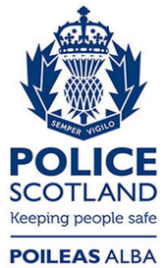 Freedom of Information ResponseOur reference:  FOI 23-2117Responded to:  21 September 2023INITIAL INCIDENT TYPE2018*20192020202120222023*AUDIBLE ONLY010000PUBLIC NUISANCE101226DISTURBANCE022411ABANDONED VEHICLES010000NOISE020002COMMUNICATIONS101021POLICE INFORMATION010011POLICE GENERATED ACTIVITY000011ASSIST MEMBER OF THE PUBLIC000151MESSAGE FOR DELIVERY000100BAIL/CURFEW/ADDRESS CHECKS000020DOMESTIC BAIL CHECK121001EXTERNAL AGENCY REQUEST010110SEXUAL OFFENCE000010HOUSEBREAKING000010CRIME IN PROGRESS000100SUSPECT PERSONS000100ASSAULT010202DAMAGE011201MISSING PERSON/ABSCONDER000011DOMESTIC INCIDENT033770ABANDONED/SILENT 999 CALL020150CONCERN FOR PERSON0213113INSECURE PREMISES010000CHILD PROTECTION010020ROAD TRAFFIC COLLISION000010ROAD TRAFFIC MATTER110000TOTAL42210264421